Nabídkové šetření pro příspěvkové organizace Jihomoravského krajeVyšší odborná škola zdravotnická Brno, příspěvková organizace, ​Kounicova 684/16 ,602 00 Brno nabízí v souladu s bodem 4.3.3 "Zásady vztahů Jihomoravského kraje k řízení příspěvkových organizací" nepotřebný majetek k bezúplatnému převodu mezi příspěvkovými organizacemi Jihomoravského kraje. 	V Brně dne 1. února 2023Kontakt: Kateřina DaňkováEmail: dankova.katerina@voszbrno.cz								Kateřina Daňková							referentka ekonomického úseku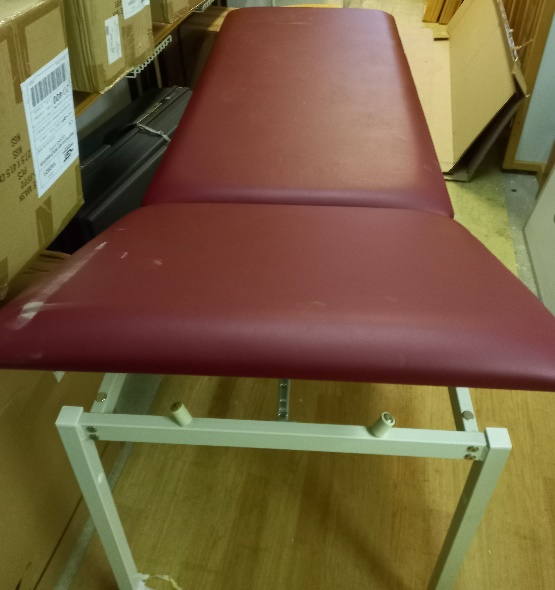 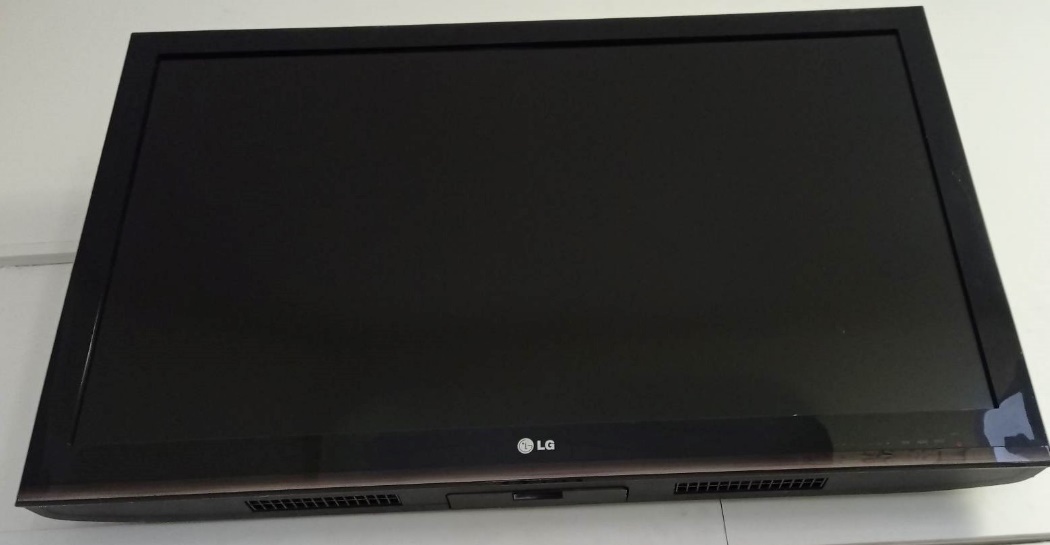 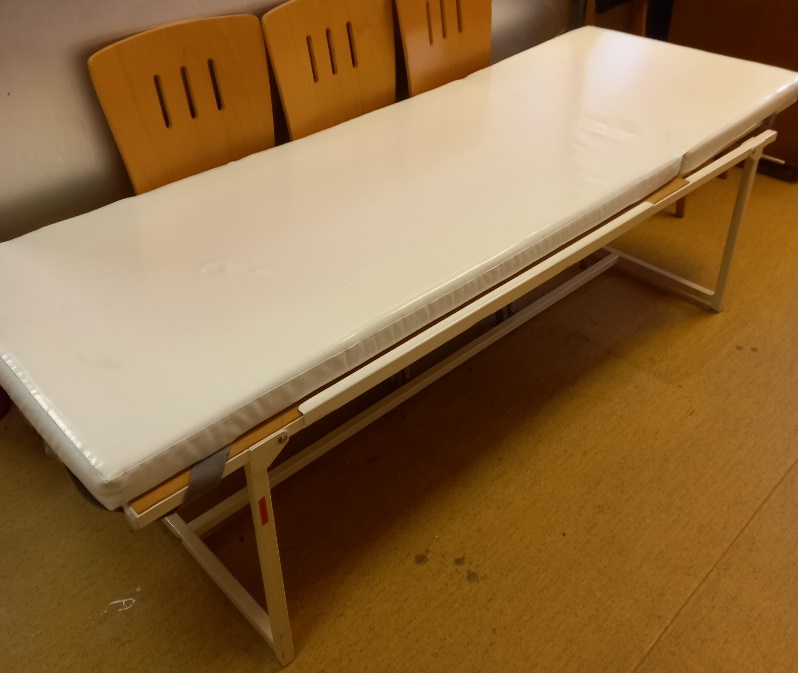 Inventární číslonázevPočet kusůRok pořízeníPořizovací cenapoznámka202518Lehátko masážní1199817 990 Kč202530Stůl vyšetřovací sklopný11994  2 898 Kč201954Televizor LG LCD1201217 338 Kč202004Televizor LG LCD1201217 338 Kč201967Televizor LG LCD1201217 338 Kč202468Televizor LG LCD1201217 338 Kč